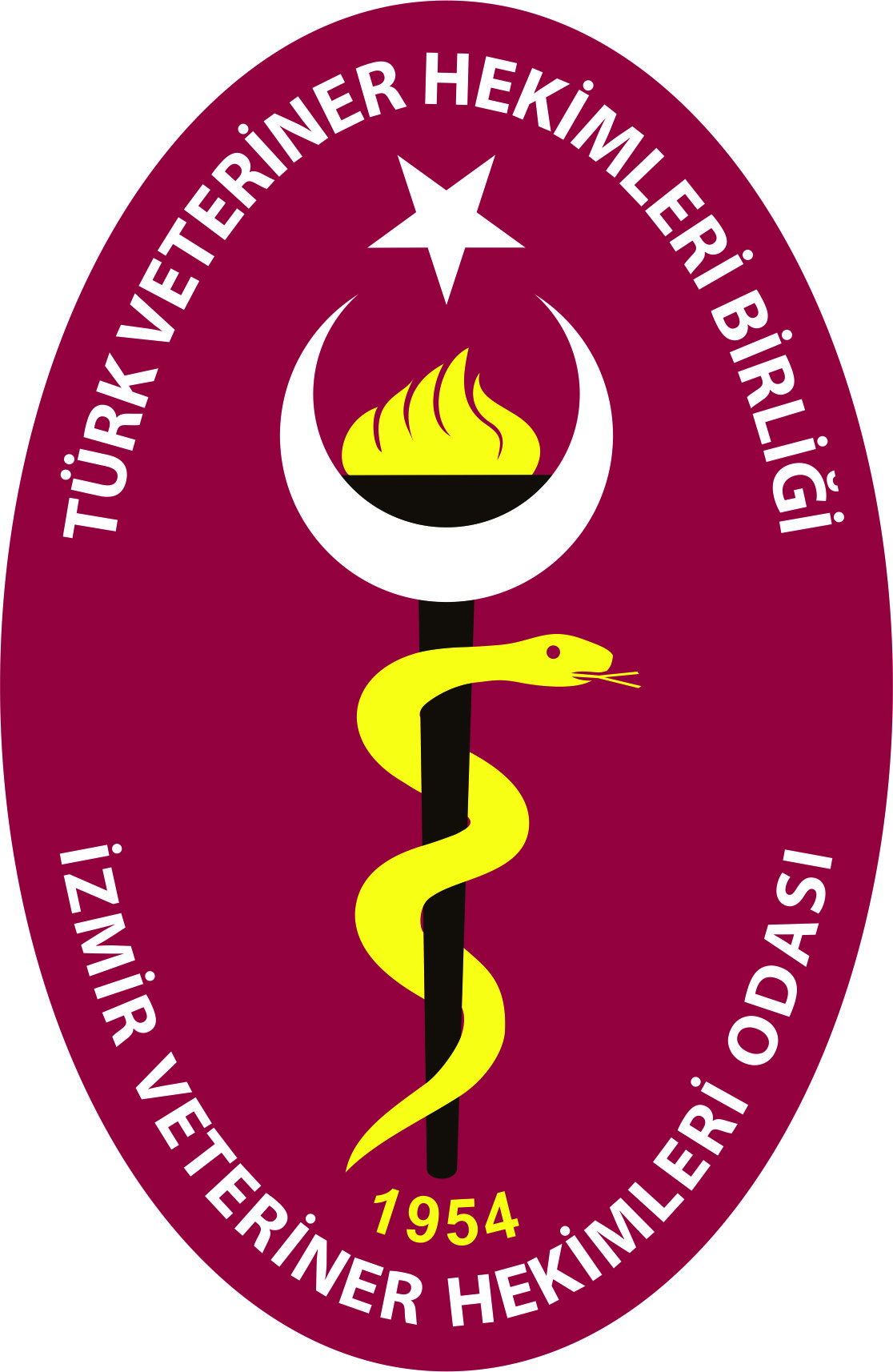 TÜRK VETERİNER HEKİMLERİ BİRLİĞİİZMİR VETERİNER HEKİMLERİ ODASIKazım dirik mh Ankara Cd No:2 Ofis 2/802 Folkart Time Bornova-İzmir TEL:0232 465 10 63-FAKS:0232 465 10 61EV  HAYVANLARININ  SATIŞ YERLERİNDE ÇALIŞAN VETERİNER HEKİMLERİN HİZMET ALIM SÖZLEŞMESİBu sözleşme……………………ile Veteriner Hekim……………………..arasında  yaptıkları hizmet alım sözleşmenin şartlarını belirler.Yasal DayanakBu sözleşme, iş mevzuatı  ile 13 Eylül 2006 tarihli Resmi Gazete'de yayımlanan "Türk Veteriner Hekimleri Birliği Hizmetlerinin Yürütülmesine İlişkin Uygulama Yönetmeliği" Ev Ve Süs Hayvanlarının Üretim, Satış, Barınma Ve Eğitim Yerleri Hakkında Yönetmelikte Değişiklik Yapılmasına Dair Yönetmelik  ve hükümlerine dayanılarak hazırlanmıştır. TaraflarVeteriner Hekim                                     Adı Soyadı  	: Oda Üye No	: Adres       	: Telefon no  	:      	Klinik ruhsatı No:Tc No:Diploma No: İşverenA-İşyerininTicari Unvanı:Adresi:Telefon No:Faks No:4) İşyeri Veteriner Hekiminin Genel Görev, Yetki ve Sorumlulukları(1) Kamu dışı işyerlerinde görev alan veteriner hekimlerin görev, yetki ve sorumlulukları aşağıdadır.(a) Veteriner Hekim görev, yetki ve sorumluluklarını yerine getirirken, mesleki hizmete yönelik mevzuata, bağlı bulunduğu veteriner hekimler odasının almış olduğu kararlara ve tüm mesleki etik kurallara uymak,(b)Görev yaptığı hizmet alanı ile ilgili Resmi makamlarca belirlenen yasal düzenlemelere uymak ve takip etmek, Yetkili idare tarafından yapılan resmi kontrol ve denetimler sırasında görevlilere gereken bilgi ve belgeleri sunmak, resmi kontrol ve denetime yardımcı olmak,(c)İşyeri ile yapılan “sözleşme” kurallarına uymak,(d)Hizmet alım sözleşmesinde belirtilen gün ve saatlerde görev alanı dışında mesleki faaliyette bulunmamak,(g) TVHB, Oda ve yetkili idareler tarafından çalıştığı işyerinin faaliyeti ile ilgili düzenlenen ve  katılma zorunluluğu olan eğitim ve kurslara katılmak zorundadır5) Bu Sözleşme Kapsamında Çalışan Veteriner Hekimin Görev, Yetki ve Sorumlulukları (4. Maddeye ek olarak)“Ev ve Süs Hayvanlarının Üretim, Satış, Barınma ve Eğitim Yerleri Hakkında Yönetmelik”  ile “Hayvan Satış Yerlerinin Ruhsatlandırma ve Denetleme Usul ve Esasları Hakkında Yönetmelik” te yer alan gerekli hijyen kuralları, hayvan sağlığı, hayvan refahı ile ilgili hükümlerin yerine getirilmesini sağlamak, Hayvanların sevkleri sırasında yanlarında bulunması gereken belgelerin kontrollerini yapmakHayvanlar için düzenlenen kimlik bilgilerini ve tutulması gerekli kayıtları kontrol etmek ve kayıtların düzenli bir şekilde tutulmasını sağlamakEv ve süs hayvanları ile ilgili işletmelerde hayvanların aşılama programları ve paraziter ilaçlama programlarına uygun olarak aşılanmalarının yapılıp yapılmadığını takip etmek  Bakanlık tarafından istenen tüm bilgileri düzenli olarak vermekVeteriner hekim, sözleşmede belirtilen çalışma gün ve saatlerinde başka bir işte çalışamaz. “Çalışma Belgesi” ni her yıl yenileyerek Veteriner Hekimleri Odasına onaylatmak zorundadır.Veteriner hekim, Bakanlık veya Türk Veteriner Hekimleri Birliği tarafından katılması zorunlu eğitim veya toplantı düzenlendiğinde bu toplantıya katılmak zorundadır. 6) İşverenin sorumluluklarıVeteriner hekimin görev ve sorumluluklarını yerine getirebilmesi için gerekli her türlü araç ve gereç işveren tarafından sağlanmak zorundadır.İşveren, veteriner hekimin görevini yerine getirirken gerekli kolaylığı sağlamadığı durumda, veteriner hekim durumu tüm yetkili kurumlara bildirmeye yetkilidir. İşveren, veteriner hekime belirlenen sorumlulukları dışında başka bir görev veremez.İşveren, Bakanlık veya Türk Veteriner Hekimleri Birliği tarafından veteriner hekimin katılması zorunlu eğitim veya toplantı düzenlendiğinde bu toplantıya katılmasını sağlamak zorundadır.        7) Veteriner hekimin ücret ve özlük haklarıTaraflar, çalışma süresince İş Kanununun ilgili maddelerine karşı sorumludurlar.Veteriner hekimin serbest meslek makbuzu veya fatura karşılığı alacağı KDV hariç aylık net ücret 2024 yılı aylık net 3.000,00TL dir.8) Sözleşmenin süresi, sona ermesi ve fesihBu sözleşme İzmir Veteriner Hekimleri Odası tarafından düzenlenen “Çalışma İzin Belgesi” ile birlikte 1 yıl süre ile geçerlidir. Ancak; “Çalışma İzin Belgesini ve sözleşmenin her yıl yenilenmesi zorunludur. Sözleşmeler yapıldığı yıl 01 Ocak ve 31 Aralık arası geçerlidir.Sözleşmenin devam etmesi halinde veteriner hekimin aylık ücreti, yılı için belirlenen İzmir Veteriner Hekimleri Odası asgari ücret tarifesi miktarına yükseltilir.Veteriner hekim sözleşmeyi fes etmek istediği takdirde, bir ay önceden işyerine, Bakanlık il veya ilçe müdürlüğüne ve Veteriner Hekimleri Odasına bildirmek zorundadır. Aynı prosedür işveren tarafından yerine getirilir.Veteriner hekim işe başlarken aldığı “Çalışma İzin Belgesini” veteriner hekimleri odasına teslim etmek zorundadır. 9)  Çalışma gün ve saatleriVeteriner hekimin çalışma gün ve saatleri aşağıdaki gibidir.(haftada iki gün/ 1’er saat mesai saatlerinde çalışma saati yazılacaktır.)Gün ve Saat Pazartesi    :  ………. / ……….  Salı            :  ………. / ……….  Çarşamba  :  ………. / ……….       Perşembe   :  ………. / ……….      Cuma         :   ………. / ……….  Cumartesi  :   ………. / ……….    10) AnlaşmazlıklarBu sözleşmenin uygulanmasından doğabilecek anlaşmazlıkların çözümünde ………mahkemeleri ve icra daireleri yetkilidir   Bu sözleşme …………tarihinde hazırlanmış ve taraflarca imzalanmıştır. Bu sözleşmede hüküm bulunmayan konularda genel hükümler uygulanır. İzmir Veteriner Hekimleri Odası onayından sonra sözleşmenin bir sureti Bakanlık İl veya İlçe Müdürlüğüne, bir sureti de veteriner hekimleri odasına verilecektir.      İşyeri Yetkilisinin	                                                                                 Veteriner HekimAdı Soyadı						                              Adı Soyadıİmza						                                         İmzaOnayİzmir Veteriner Hekimleri Odası Başkanı